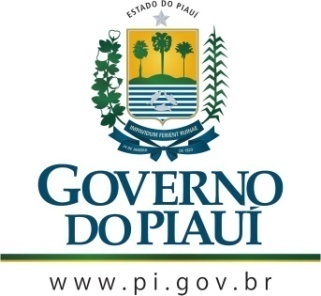 GOVERNO DO ESTADO DO PIAUÍSECRETARIA DE ESTADO DE CULTURA DO PIAUÍ - SECULTCONSELHO ESTADUAL DE CULTURAAta da Sessão Ordinária do dia 07 de Fevereiro de 2019.Horário: 10:00 horasLocal: Sala do Plenário do Conselho Estadual de Cultura.001002003004005006007008009010011012013014015016017018019020021022023024025026027028029030031032033034035036037038039040041042043044045046047048049050051052053054055056057058059060061062063064065066067068069070071072073074075076077078079080081082083084085086087088089090091092093094095096097098099100101102103104105106107108109110111112113114115116117118119120121122123124125126127128129130131132133134135136137138139140141142143144145146147148149150151152153154155156157158159160161162163164165166167168169170171172173174178179180Aos sete dias do mês de fevereiro do ano de dois mil e dezenove, às dez horas, na Sala de Reuniões do Conselho Estadual de Cultura, com sede na Rua Treze de Maio, 1513, no bairro Vermelha, em Teresina, capital do Estado do Piauí, reuniu-se o Colegiado. Presentes os integrantes da mesa diretora, o presidente Cineas das Chagas Santos, a vice-presidente, Maria Dora de Oliveira Medeiros Lima, os conselheiros: Nelson Nery Costa, Wilson Seraine da Silva Filho, José Itamar Guimarães Silva, Jonas Pereira da Silva, Maria do Rosário Sales, Cláudia Simone de Oliveira Andrade e João Batista Sousa Vasconcelos. Verificada a existência de quórum, o presidente do Conselho Estadual de Cultura, Cineas das Chagas Santos, abriu a sessão fazendo referência ao  livro Alberto Silva - uma biografia, de autoria do jornalista e acadêmico Zózimo Tavares. Para o presidente do CEC, o mérito maior da obra está  no  fato de  apresentar um recorte bastante significativo da política piauiense a partir da década de 1960. E acrescentou: não se trata de um simples relato das atividades da vida e da trajetória política de Alberto Silva; o livro retrata o panorama da politica brasileira, a partir  da década de 60, e seus reflexos em nosso Estado. Finalizou seu comentário louvando o estilo equilibrado do jornalista, cuja carreira é marcada pela seriedade e pela sensatez. Em seguida, passou a palavra à professora e pesquisadora Sádia Castro, uma das responsáveis pela realização da Ópera da Serra da Capivara, em Coronel José Dias. Sádia afirmou que, sendo da região, desde muito jovem, sonhou a com possibilidade de realizar algo grandioso no cenário monumental da Pedra Furada, na Serra da Capivara. Ao longo dos anos, a despeito das dificuldades que teria de enfrentar para viabilizar um sonho tão ambicioso, nunca desistiu da ideia. Assim, em 2017, contando com o apoio da Caixa  Econômica Federal, do Governo do Estado do Piauí e das prefeituras de São Raimundo  Nonato e Coronel José Dias, conseguiu realizar a primeira edição da Ópera. Para montar um espetáculo à altura do cenário natural, contou com a colaboração de Felipe Guerra, que, com sua experiência e ousadia, concebeu um espetáculo inesquecível. Um dos pontos altos do espetáculo é a iluminação que ficou a cargo da Equipe Vídeo Mapping. Os efeitos especiais impressionavam vivamente a plateia. Desde o primeiro momento, a ideia  era ir além de um simples festival de música. O projeto tem como objetivo contar episódios da  pré-história na região da  Capivara, utilizando várias linguagens: teatro, dança, música, etc. Assim, a primeira edição mostrou o Ato Ancestral, com a participação de atores e bailarinos do  Piauí. Todo o cenário foi construído por pessoas da região, sob a orientação do Rodrigo Guerra. A segunda edição(2018), denominada Ato Krahô procurou mostrar a realidade dos primeiros povos indígenas que habitavam aquela região. Para a edição deste ano, o tema será o Ato Carcará. Sádia fez questão de salientar que, além do espetáculo na Serra, também serão apresentados espetáculos em São Raimundo Nonato e em Coronel José Dias, envolvendo o maior número de pessoas da região. Terminou sua exposição, falando dos custos do evento e das dificuldades indescritíveis para  realizá-lo. Mas acredita que a Ópera contribuirá certamente pra incrementar o turismo na região e divulgar o Parque internacionalmente. A conselheira Lari Sales enalteceu o trabalho dos  idealizadores e  realizadores da Ópera da Serra da Capivara, um evento que projeta, culturalmente, o Piauí no cenário nacional. Alguns conselheiros manifestaram desejo de visitar o Parque e pretendem fazê-lo quando da realização da Ópera. Nada mais tendo sido tratado, a sessão foi encerrada.Eu, Poliana Sepúlveda Cavalcanti, coordenadora do CEC, na função de secretária desta sessão, lavrei a presente ata que depois de lida e aprovada, será assinada por mim, pelo senhor presidente e conselheiros desta casa.